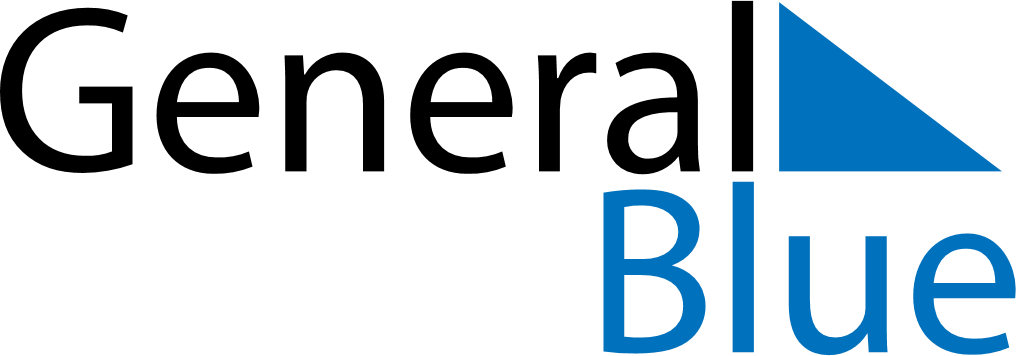 March 2024March 2024March 2024March 2024March 2024March 2024March 2024Krasnoyarsk, RussiaKrasnoyarsk, RussiaKrasnoyarsk, RussiaKrasnoyarsk, RussiaKrasnoyarsk, RussiaKrasnoyarsk, RussiaKrasnoyarsk, RussiaSundayMondayMondayTuesdayWednesdayThursdayFridaySaturday12Sunrise: 7:39 AMSunset: 6:22 PMDaylight: 10 hours and 42 minutes.Sunrise: 7:37 AMSunset: 6:24 PMDaylight: 10 hours and 47 minutes.34456789Sunrise: 7:34 AMSunset: 6:26 PMDaylight: 10 hours and 51 minutes.Sunrise: 7:32 AMSunset: 6:28 PMDaylight: 10 hours and 56 minutes.Sunrise: 7:32 AMSunset: 6:28 PMDaylight: 10 hours and 56 minutes.Sunrise: 7:29 AMSunset: 6:30 PMDaylight: 11 hours and 1 minute.Sunrise: 7:26 AMSunset: 6:32 PMDaylight: 11 hours and 5 minutes.Sunrise: 7:24 AMSunset: 6:34 PMDaylight: 11 hours and 10 minutes.Sunrise: 7:21 AMSunset: 6:36 PMDaylight: 11 hours and 15 minutes.Sunrise: 7:19 AMSunset: 6:38 PMDaylight: 11 hours and 19 minutes.1011111213141516Sunrise: 7:16 AMSunset: 6:40 PMDaylight: 11 hours and 24 minutes.Sunrise: 7:13 AMSunset: 6:43 PMDaylight: 11 hours and 29 minutes.Sunrise: 7:13 AMSunset: 6:43 PMDaylight: 11 hours and 29 minutes.Sunrise: 7:11 AMSunset: 6:45 PMDaylight: 11 hours and 33 minutes.Sunrise: 7:08 AMSunset: 6:47 PMDaylight: 11 hours and 38 minutes.Sunrise: 7:06 AMSunset: 6:49 PMDaylight: 11 hours and 43 minutes.Sunrise: 7:03 AMSunset: 6:51 PMDaylight: 11 hours and 47 minutes.Sunrise: 7:00 AMSunset: 6:53 PMDaylight: 11 hours and 52 minutes.1718181920212223Sunrise: 6:58 AMSunset: 6:55 PMDaylight: 11 hours and 57 minutes.Sunrise: 6:55 AMSunset: 6:57 PMDaylight: 12 hours and 1 minute.Sunrise: 6:55 AMSunset: 6:57 PMDaylight: 12 hours and 1 minute.Sunrise: 6:52 AMSunset: 6:59 PMDaylight: 12 hours and 6 minutes.Sunrise: 6:50 AMSunset: 7:01 PMDaylight: 12 hours and 11 minutes.Sunrise: 6:47 AMSunset: 7:03 PMDaylight: 12 hours and 16 minutes.Sunrise: 6:45 AMSunset: 7:05 PMDaylight: 12 hours and 20 minutes.Sunrise: 6:42 AMSunset: 7:07 PMDaylight: 12 hours and 25 minutes.2425252627282930Sunrise: 6:39 AMSunset: 7:09 PMDaylight: 12 hours and 30 minutes.Sunrise: 6:37 AMSunset: 7:11 PMDaylight: 12 hours and 34 minutes.Sunrise: 6:37 AMSunset: 7:11 PMDaylight: 12 hours and 34 minutes.Sunrise: 6:34 AMSunset: 7:13 PMDaylight: 12 hours and 39 minutes.Sunrise: 6:31 AMSunset: 7:15 PMDaylight: 12 hours and 44 minutes.Sunrise: 6:29 AMSunset: 7:17 PMDaylight: 12 hours and 48 minutes.Sunrise: 6:26 AMSunset: 7:20 PMDaylight: 12 hours and 53 minutes.Sunrise: 6:23 AMSunset: 7:22 PMDaylight: 12 hours and 58 minutes.31Sunrise: 6:21 AMSunset: 7:24 PMDaylight: 13 hours and 2 minutes.